Atelier de formation : 
Le modèle linéaire et le modèle linéaire
généralisé a effets mixtes avec SPSSL’Unité de consultation biostatistique du CRIR est heureux de vous présenter son premier atelier de formation SPSS. Cet atelier pratique d’une journée portera sur le modèle linéaire et le modèle linéaire généralisé a effets mixtes avec SPSS.De niveau intermédiaire-avancé, l’atelier est destiné en priorité aux membres étudiants et stagiaires postdoctoraux et professionnels de la recherche du CRIR.Formation offerte en français. Questions et réponses en français et en anglais.Atelier en présentiel – Gratuit pour les membres du CRIRInscription requise au plus tard le 22 février 2023 Date : Jeudi, 9 mars 2023 de 9 h à 16 h (inclus 1 h 30 pour le lunch et les pauses)Capacité : Maximum 20 personnesLieu : CCSMTL - Centre de recherche, Institut universitaire de gériatrie de Montréal (CRIUGM), 4545, Chemin Queen-Mary, Montréal, H3W 1W4.Salle : M6804 (6e étage) - Stations de Métro : Station Côte-des-Neiges ou Snowdon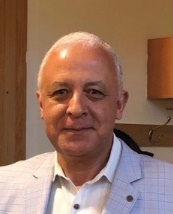 Formateur : Ali Filali Ph.D., Biostatisticien seniorInformation par courriel aux deux adresses suivantes : statistique.criugm.crir@gmail.com - administration.crir@ssss.gouv.qc.caInscription via ce formulaire d’inscription :Cliquez sur ce lien : https://docs.google.com/forms/d/e/1FAIpQLScxZ5ZYPWJCgTa45QivCAeoy40BO6ZJ9--2BFuC4MCdkr4hKw/viewform?usp=sf_link